Vision Brainstorming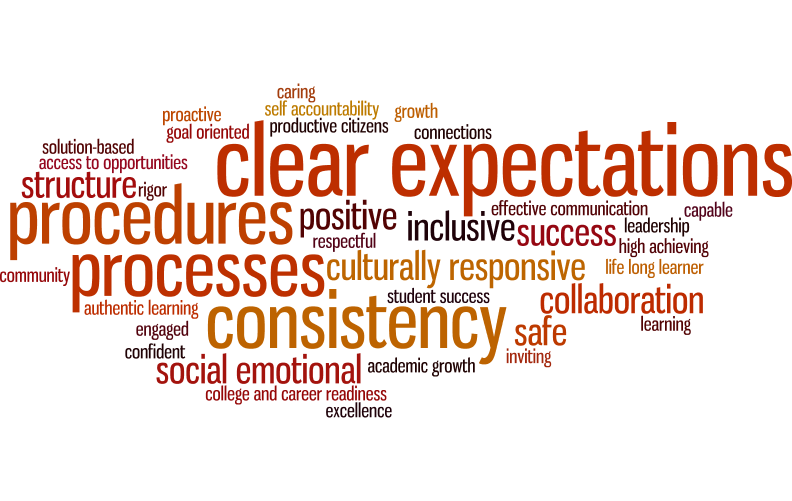 Vison StatementsRespectful, productive, and successful citizensProviding scholars with a holistic education that will further improve their quality and value of life.Respectful, learning community where students and adults have an eagerness to learn, which will lead students to college and career readiness and productive citizenship.  As a model school, JEMMMP, will lead and empower students, community, and others to produce future leaders and organized success.100% active, eager, engaged, and self-motivated learnersA nationally recognized institution of academic excellence, empowering all to become lifelong learners and critical thinkersA nationally recognized institution of academic excellence, propelling teaching and learning for all A positive, high achieving, safe, culturally responsive, learning environmentMission StatementsTo provide a safe environment where educators plan collaboratively to provide data driven instruction….To be a collaborative environment filled with strong leaders where all stakeholders have a voice and help to provide services and opportunities for success to all.To empower students with academic, social-emotional, and lifelong learning skills to help ensure a healthy and prosperous futureStrive to teach and engage students in meaningful, lasting instruction provided by a well formed educational teamTo lead a pathway to success through high-achieving, positive, collaborative experiences in a safe, productive environmentTo provide a safe, caring respectful environment where there is consistent, clear communication among all stakeholders to develop lifelong learnersTo be a safe community where all scholars are provided with social emotional support so they can experience real-world, authentic learning from a caring faculty that prepares scholars to be globally competitive.Develop a positive culture of student achievement through lifelong learning and community involvement.